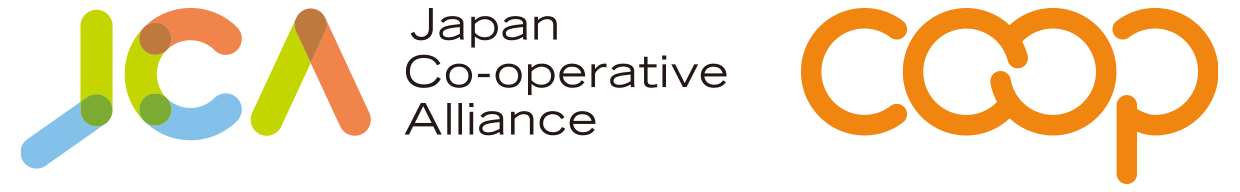 Japon Kooperatifleri Ulusal Düzeyde Üst Örgüt OluşturdularUluslararası Kooperatifler Birliği ICA’nın haberine göre Japonya’da ilk kez bir ulusal düzeyli kooperatifler birliği oluşturuldu. Başka bazı ülkelerde de görüldüğü gibi Japonya’da da tüm kooperatiflerin sektör düzeyinde birlikleri bulunuyor, ancak bu sektörel birliklerin üzerinde ve tümünü kapsayan bir ulusal birlik bulunmuyordu. Örneğin, Asya ülkeleri arasında Güney Kore ve Çin’de de kooperatiflerin sektörel örgütleri bulunduğu halde,  ulusal birlikleri bulunmuyor. Buna karşın, Türkiye’de de olduğu gibi, Hindistan, Malezya, Singapur, Endonezya, Filipinler, Vietnam, Sri Lanka, Nepal, Tayland, Kırgızistan, … gibi Asya ülkelerinde de ulusal düzeyli kooperatif birlikleri bulunuyor. 1 Nisan 2018 tarihi itibariyle faaliyete geçecek olan Japon Kooperatifler Birliği, aslında 1956 yılından beri faaliyette bulunan Japon Kooperatifleri Ortak Komitesi(JJC)’nin yeniden yapılandırılarak ulusal düzeyli bir birliğe dönüşmesi şeklinde olacak. Bu komitenin Japon Kooperatifler Birliği’ne (JCA) dönüşmesi ile tüm kooperatif uygulamaları arasında koordinasyon ve işbirliği sağlanacak, eğitim ve araştırma hizmetleri sunulacak, ayrıca sektörel kooperatif birliklerinin Japon Hükümeti ile sorunlarının çözümünde en üst düzeyde tek elden ilişki kurulacak ve politika oluşturma ve yasal düzenlemeler konusunda işbirliği yapılacak. Başta Birleşmiş Milletler olmak üzere, ICA ve ILO’dan JCA’nın kuruluşundan duyulan memnuniyet ve destek mesajları yayınlandı.  ICA’dan yapılan açıklamada, ayrıca JCA’nın ICA tarafından tanındığı ve JCA ile işbirliğine hazır olunduğu açıklandı.Japonya’da 65 milyon kooperatif ortağı bulunuyor ve tüm kooperatiflerin yıllık cirosu da 145 Milyar Doları buluyor.JCA ve kurucu sektörel örgütler ile Japon kooperatifleri ile ilgili ayrıntılı istatistiki bilgi almak isteyenler şu web sitesine başvurulabilir:https://www.start-jca.jp/en/